NASZE WYNIKI W II SEMESTRZE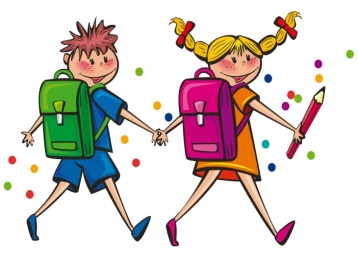 W ROKU SZKOLNYM 2015/2016NAJLEPSI UCZNIOWIE W KLASACH  I – IIIFREKWENCJA W KLASACH  I – III  (w %) DO 13.06.2016r.STUPROCENTOWA FREKWENCJA W KLASACH  I – III DO 13.06.2016r.NAJLEPSI CZYTELNICY W KLASACH  I – III „CZYTELNIK ROKU”  W KLASACH  I-III:   MILENA SŁOMCZEWSKA I MARTYNA KUBIAK GRATULACJE!!!ŚREDNIA KLASOWA  W KLASACH IV – VINAJEPSI UCZNIOWIE ZE ŚREDNIĄ OCEN OD 4,5WZOROWI UCZNIOWIE W KLASACH IV – VIFREKWENCJA W KLASACH IV – VI  (w %) DO 13.06.2016r.STUPROCENTOWA FREKWENCJA W KLASACH IV – VI DO 22.01.2016r. NAJLEPSI CZYTELNICY W KLASACH I V – VI „CZYTELNIK ROKU” W KLASACH  IV-VI:  NATALIA GORBAL „SPORTOWCEM ROKU 2016” ZOSTALI: ADRIAN GRABAREK I KRYSTIAN KAŁUCKIGRATULACJE!!!KLASA IAKLASA IBKLASA IIAKLASA IIBKLASAIIIAKLASA IIIBSTAWICKA K.GORBAL M.WIĘZOWSKA W.KWIATKOWSKI KMICHALAK A.DALAK D.ZAKROCKA Z.NADSKAKULSKA MRYDZ M.KWIATKOWSKA N.TOŁSTYKO K.PARZYSZEK WZAKROCKA K.KRZYŻEWSKI J.NIKIPIROWICZ N.KUBIAK M.BARTUSIAK K.RĄBEL K.CHIMKOWSKA K.CIEŚLAK A.SŁOMCZEWSKA M.ŁUCZAK A.  STĘPIEŃ P.SZYMCZAK M.STUKAN P.OSIAK S. LEBIEDZIŃSKA W.STRÓŻYŃSKA D.BALCERAK W. WIERZBICKI J.ŻBIK ASOJA Z.ZARZYCKA M.JANOWICZ M.GAWRYSIAK M.WIERZBICKIW.…………………SŁOMCZEWSKA A.PANUCIAK W.BAKUŁA W.RYBARCZYK W.WNUK P.…………………STELMACH A.STANLEY S.ZAJĄC P.…………………..KONTOWSKI O…………………TOMCZAK W.DOPADŁO D.FLIS M.…………………..…………............…………………BRUSKA A.CAŁUSIŃSKI J.……………………..…………………..…………………KLASA IAKLASA IBKLASA IIAKLASA IIBKLASA IIIAKLASA IIIB87,182.0886,519387,288,7KLASA IAKLASA IBKLASA IIAKLASA IIBKLASA IIIAKLSA IIIBZAKROCKA K.BRAKDOPADŁO D.BRAKTOŁSTYKO K.BRAKKLASA IAKLASA IBKLASA IIAKLASA IIBKLASAIIIAKLASA IIIBBARTOSZ KRUKOWSKI ALAN STELMACHMILENA SŁOMCZEWSKAMARTYNA KUBIAKDAGMARA STRÓŻYŃSKAPATRYK STĘPIEŃOLIWIA BOGUSZKLASA IVKLASA VAKLASA VBKLASA VIAKLASA VIB4, 054,124,394,234,12KLASA IVKLASA VAKLASA VBKLASA VIAKLASA VIBSARZAŁA B.4,90KOŁODZIEJCZYK I.5,00TOMCZAK A.5,18MIKOŁAJCZYK P 5,45TOŁSTYKO A.5,18ŁUCZAK M.4,72GORBAL N. 4,91TRUSZKIEWICZ C.4,9WIERZBICKA M.5,36WALCZAK M.4,91STRÓŻYŃSKI K.4,63JURCZYŃSKI P.4,82TRZEBUNIAK B.4,54BYSTRANOWSKI M 5,18WŁODARCZYK J.4,82MALEC A.4.63WIERZBICKA J.4,64ZYCH A.4,63DESKIEWICZ F.4,91LECHOWICZ J.4,82………………….KUBIŚ M.4,64RADKA M.4,54STAŚKIEWICZ A.4,91WALCZAK A.4,82………………….JURCZUK R.4,55TAŃSKA A.4,54WABISZCZEWICZ A4,73ROJEK M.4,64………………….……………..…………………RADWAŃSKA P.4,55ŻABKIEWICZ N. 4,55KLASA IVKLASA VAKLASA VBKLASAVIAKLASA VIBHOFFMANN A.GORBAL N.TOMCZAK A.MIKOŁAJCZYK P.LECHOWICZ J.SARZAŁA B.KOŁODZIEJCZYK I.……………….STAŚKIEWICZ A.TOŁSTYKO A.…………………WIERZBICKA J. …………….WABISZCZEWICZ AŻABKIEWICZ N.………………….KUBIŚ M.…………….WIERZBICKA M.  WALCZAK A.…………………..JUREWICZ D.……………..BYSTRANOWSKI M.…………….KLASA IVKLASA VAKLASA VBKLASA VIAKLASA VIB91, 0892,2287,2690,0392, 93KLASA IVKLASA VAKLASA VBKLASA VIAKLASA VIBBRAKBRAKBRAKKUCHCIAK ABRAK………………..…………………………………DESKIEWICZ F.…………………….KLASA IVKLASA VAKLASA VBKLASA VIAKLASA VIBALEKSANDRA ŻEBURANATALIA GORBALKACPER PERZSZYMON ZIĘBAALICJATOŁSTYKO